FOUR WINDS * WESTWARD HO 2023FORMA DE SOLICITUD DE AYUDAFINANCIERA(Confidencial)Gracias por su solicitud de ayuda financiera. La cantidad de asistencia disponible es limitada y, desafortunadamente, no podemos ayudar a todas las familias que presentan la solicitud. El monto del premio otorgado se basa en su necesidad financiera y alentamos a nuestros solicitantes a esforzarse al identificar la contribución de su familia a la matrícula. Muchos serán elegibles para subsidios parciales de ayuda financiera, y algunos para la ayuda financiera completa. Además de los ingresos, también consideramos el tamaño de su hogar, el costo de vida en su área y sus circunstancias individuales. Ayudándonos a entender esas circunstancias nos permitirá tomar mejores decisiones para su premio. Los solicitantes con experiencia anterior de Four Winds * Westward Ho reciben consideración adicional por asistencia financiera.Usted será responsable de la cantidad que desea que su hijo tenga en su cuenta de la tienda y también es responsable de llevar a su hijo a nuestras ubicaciones de reunión en Seattle, Anacortes o la Isla Orcas.Esta aplicación y otros materiales de apoyo deben entregarse antes del 1 de febrero.  Mantenemos esta información estrictamente confidencial. Se le notificará si su familia califica y la cantidad de ayuda financiera que podemos ofrecer para el 1ro de abril. Si tiene alguna pregunta sobre este formulario, asegúrese de llamarnos al Campamento (360-376-2277).Solo podemos considerar aplicaciones completas.1. INFORMACIÓN DEL SOLICITANTE2. NIVEL DE AYUDA FINANCIERA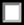 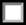 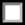 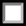 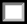 Teniendo en cuenta todas sus posibles fuentes de financiación de matrícula, seleccione el nivel de ayuda financiera que está solicitando a Four Winds * Westward Ho:INFORMACIÓN DE CONTACTO CONLOS PADRES/TUTORES INFORMACIÓN FINANCIERA PARA PADRES / TUTORES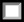  INFORMACIÓN FINANCIERA PARA PADRES / TUTORES (Sequido)DOCUMENTOS Proporcione los siguientes materiales para respaldar su solicitud:PREGUNTAS ADICIONALESAsegúrese de completar esta parte de la aplicación y adjuntar hojas adicionales si necesita más espacio.FIRMA DE TODOS LOS ADULTOS CON CUSTODIA LEGAL DE SOLICITANTEGracias por tu aplicaciòn.Todas las solicitudes con documentaciòn de resplado vencen el 1 de febrero de 2023.Nombre del Niño: 	 Edad actual: 	 Edad actual: 	 Edad actual: 	 Edad actual: 	 Edad actual:Escuela:                     	Grado (Sept 2023):Tipo de Escuela:Publica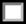 PrivadaRecibe ayuda financiera privada?NoSi,    	Fuera de la matrícula anual deFuera de la matrícula anual de(ayuda que recibe)(ayuda que recibe)(ayuda que recibe)  (matrícula anual)¿Puede un miembro de la familia extendida contribuir a la matrìcula del campamento de su hijo? No Si, pueden contribuir:(cantidad de contribución)Full SessionPrograma de CTJunior SessionPremio Completo $7,200  $3,600  $1,8002/3 Premio $4,800 (paga $2,400)1/2 Premio $3,600 (paga $3,600)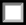   $1,800 (paga $1,700)  $900 (paga $900)1/3 Premio $2,400 (paga $4,800) Otro – La cantidad que usted puede pagar $ 	           Otro – La cantidad que usted puede pagar $ 	           Otro – La cantidad que usted puede pagar $ 	           Otro – La cantidad que usted puede pagar $ 	          PADRE/TUTOR 1PADRE/TUTOR 1PADRE/TUTOR 1PADRE/TUTOR 1PADRE/TUTOR 2PADRE/TUTOR 2PADRE/TUTOR 2Nombre:Nombre:Nombre:Domicilio:Domicilio:Domicilio:Cuidad:           Estado:           Estado: Codigo Postal:Cuidad:                  	Estado:    	Codigo Postal:Teléfono Movil:Teléfono Movil:Teléfono Movil:Teléfono residencial:Teléfono residencial:Teléfono residencialEmail:Email:Email:Ocupacion:Ocupacion:Ocupación Tiempo Completo	 Tiempo parcial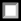  Tiempo Completo	 Tiempo parcial Tiempo Completo	 Tiempo parcial Tiempo Completo	 Tiempo parcial Tiempo Completo	 Tiempo parcial Tiempo Completo	 Tiempo parcial Tiempo Completo	 Tiempo parcialEmpleador:Empleador:Empleador:Número de personas in casa:Número de personas in casa:Número de personas in casa:Número de personas in casa:Adultos:Número de personas in casa:Número de personas in casa:Número de personas in casa:Adultos:Adultos:Niños:Niños:Niños:Niños:Alumnos del Campamento en tu familia?Alumnos del Campamento en tu familia?Alumnos del Campamento en tu familia? No Si,Alumnos del Campamento en tu familia?Alumnos del Campamento en tu familia? No Si, (Nombre y año (s) de los alumnos, si se conocen)(Nombre y año (s) de los alumnos, si se conocen)(Nombre y año (s) de los alumnos, si se conocen)(Nombre y año (s) de los alumnos, si se conocen)(Nombre y año (s) de los alumnos, si se conocen)INGRESO ANUAL (año calendario 2022)INGRESO ANUAL (año calendario 2022)Salarios y propinas$Pensión alimenticia $Ingresos de negocios y / o propiedades de alquiler $$Intereses o ingresos por inversiones$Asistencia del gobierno$Cualquier otro apoyo financiero recibido $INGRESO ANUALTOTAL:$	GASTOS ANUALES (año calendario 2022)GASTOS ANUALES (año calendario 2022)GASTOS ANUALES (año calendario 2022)GASTOS ANUALES (año calendario 2022)Vivienda Hipoteca   Aquiler 	              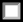 Mensual x 12=$	Gastos de subsistencia (alimentos, servicios públicos, seguros, gasolina, etc)	 	Gastos de subsistencia (alimentos, servicios públicos, seguros, gasolina, etc)	 	Mensual x 12=$	Gastos de la escuelaGastos de la escuelaGastos de la escuela$Gastos médicos / dentales (solo si fuera de lo comύn)Gastos médicos / dentales (solo si fuera de lo comύn)Gastos médicos / dentales (solo si fuera de lo comύn)$Pagos de deudas (tarjetas de crédito, pagos de automóviles, etc.)Pagos de deudas (tarjetas de crédito, pagos de automóviles, etc.)Pagos de deudas (tarjetas de crédito, pagos de automóviles, etc.)$Otros (describir)Otros (describir)Otros (describir)$TOTAL DE GASTOS ANUALESTOTAL DE GASTOS ANUALES$	INGRESOS / PÉRDIDAS NETO ANUAL:(INGRESOS - GASTOS)INGRESOS / PÉRDIDAS NETO ANUAL:(INGRESOS - GASTOS)INGRESOS / PÉRDIDAS NETO ANUAL:(INGRESOS - GASTOS)$	BALANCE GENERAL(ACTIVOS Y DEUDAS)VALOR/EQUIDAD(Columna A)DEUDA(Columna B)Cuentas corrientes y de ahorro (Columna  A  solamente)$Cuentas de jubilación (Columna  A  solamente)$Inversiones no relacionadas con la jubilación (Columna A solamente)$Valor de mercado inicial (si es propietario de una casa)- Columna A y B si tienes una hipoteca- Columna A solo si no tiene una hipoteca$$Coches / Barcos (enumere todos a continuación y use una hoja por separado si es necesario)Columna A y B si debe en los autos / botes Columna A solo si se posee sin deuda$$Otros activos (Columna A solo, en la mayoría de los casos)Si posee bienes inmuebles además de su residencia principal, liste aquí. Si tiene una hipoteca sobre él, anótelo en la columna B.$$Deudas (Columna B solamente)Tarjetas de crédito, préstamos de estudiantes, facturas médicas, etc. * La deuda del automóvil y de la hipoteca debe mencionarse arriba, no aquí.$ACTIVOS TOTALES (Columna A)$	DEUDA TOTAL (Columna B)ACTIVO NETO / RESPONSABILIDADES ANUAL:(ACTIVOS TOTALES - DEUDA TOTAL)$	DEUDA TOTAL (Columna B)ACTIVO NETO / RESPONSABILIDADES ANUAL:(ACTIVOS TOTALES - DEUDA TOTAL)$	 Sus formularios W-2 de 2022 y / u otros registros de dinero ganado Sus formularios W-2 de 2022 y / u otros registros de dinero ganado  Su (y la de su cónyuge, si está casada) la Declaración de Impuestos Federales más recienteIRS 1040, 1040A, o 1040EZ, oDeclaración de impuestos extranjeros  Carta de recomendación (s)3 para nuevas solicitantes de ayuda financiera, o 1 para los destinatarios de Ayuda financiera que regresanUna breve declaración o ensayo de su hijo con respecto a por qué desea asistir a Four Winds Camp (esto se solicita a los nuevos solicitantes, y es opcional para los campistas que regresan)En algunos casos, podemos solicitar información financiera adicional, como declaraciones de bancos, compañías de inversión, planes de jubilación o compañías hipotecarias. Nos pondremos en contacto con usted si es necesario.En algunos casos, podemos solicitar información financiera adicional, como declaraciones de bancos, compañías de inversión, planes de jubilación o compañías hipotecarias. Nos pondremos en contacto con usted si es necesario.En algunos casos, podemos solicitar información financiera adicional, como declaraciones de bancos, compañías de inversión, planes de jubilación o compañías hipotecarias. Nos pondremos en contacto con usted si es necesario.¿Cómo se enteró de Four Winds y por qué quiere que su hijo asista al campamento?Cuando el Comité de Ayuda Financiera evalúa a los solicitantes, intenta comprender la historia completa de la situación financiera de una familia. Los números cuentan parte de la historia, pero use este espacio para describir su situación financiera con sus propias palabras:Por favor, describa cualquier situación financiera extraordinaria, ya sea positiva o negativa (situaciones médicas, divorcio, imprevistos, etc.) que enfrenta su familia actualmente. ¿Alguna de estas situaciones indica que es probable que su necesidad de ayuda financiera cambie en los próximos años? (Si su hijo actualmente está en noveno grado, puede omitir la pregunta sobre posibles necesidades futuras).Al firmar abajo, reconozco que la aplicación anterior revela completa y honestamente mi posición financiera de la mejor manera posible.Al firmar abajo, reconozco que la aplicación anterior revela completa y honestamente mi posición financiera de la mejor manera posible.Al firmar abajo, reconozco que la aplicación anterior revela completa y honestamente mi posición financiera de la mejor manera posible.Padre/Tutor 1   	FechaPadre/Tutor 2   	Fecha